VAÁN ÑEÀ TYØ KHEO NIKhi Phaät an truù taïi Tinh xaù cuûa doøng hoï Thích, nöôùc Ca-duy-la-veä. Luùc aáy, Ñaïi-aùi-ñaïo Kieàu-ñaøm-di cuøng vôùi naêm traêm coâ gaùi hoï Thích xin Phaät xuaát gia, nhö trong Tuyeán Kinh ñaõ noùi roõ. Theá roài, Phaät noùi vôùi caùc Tyø-kheo-ni:Töø nay Ñaïi-aùi-ñaïo Kieàu-ñaøm-di laø baäc Thöôïng toïa cuûa caùc Tyø- kheo-ni, neân ghi nhôù nhö vaäy.Khi aáy, Ñaïi-aùi-ñaïo Kieàu-ñaøm-di baïch vôùi Phaät:Baïch Theá Toân! Theá Toân cheá ra taùm phaùp toân kính cho Tyø-kheo- ni, chuùng con coù ñöôïc pheùp nghe ñaày ñuû khoâng?Phaät daïy:Ñöôïc. Taùm kænh phaùp ñoù laø:Kính leã Tyø-kheoDuø Tyø-kheo-ni ñaõ 100 tuoåi, khi gaëp Tyø-kheo môùi thoï giôùi cuõng phaûi ñöùng daäy ñoùn tieáp cung kính vaø ñaûnh leã. Khoâng ñöôïc noùi: “Ñôïi toâi ñuû moät traêm tuoåi roài môùi höôùng ñeán Tyø-kheo môùi thoï giôùi ñaûnh leã”, maø taát caû Tyø-kheo-ni ñeàu phaûi höôùng ñeán Tyø-kheo Tröôûng laõo trung nieân, nieân thieáu, ñöùng daäy ñoùn tieáp cung kính vaø ñaûnh leã. Khi Tyø-kheo-ni ñeán Tinh xaù cuûa Tyø-kheo thì phaûi cuùi ñaàu ñaûnh leã döôùi chaân cuûa taát caû Tyø-kheo. Neáu vì giaø beänh khoâng theå leã heát, thì tuøy söùc maø leã nhieàu ít, nhöõng ngöôøi coøn laïi thì ñöôïc leã toång quaùt, noùi nhö sau: “Con laø Tyø-kheo-ni Moå giaùp xin cuùi ñaàu ñaûnh leã döôùi chaân cuûa taát caû chuùng Taêng”.Khi Tyø-kheo ñeán Tinh xaù cuûa Tyø-kheo-ni thì taát caû Tyø-kheo-ni phaûi ñöùng daäy ñoùn tieáp, ñaûnh leã döôùi chaân, cuõng nhö treân ñaõ noùi. Neáu Tyø-kheo-ni phaân bieät nhö sau: Ñoù laø keû phaïm giôùi, ñoù laø thaày thuoác, ñoù laø keû ngôù ngaån khoâng bieát, vôùi taâm kieâu maïn khoâng cung kính ñöùng daäy ñoùn tieáp, ñaûnh leã thì ñoù laø coi thöôøng phaùp cung kính. (Ñaây laø phaùp cung kính thöù nhaát).Hai naêm hoïc giôùi:Neáu ngöôøi nöõ ñuû möôøi taùm tuoåi muoán thoï cuï tuùc trong phaùp luaät cuûa Ñöùc Nhö Lai thì Hoøa thöôïng ni neân cung caáp nhöõng thöù caàn thieát xin Ni chuùng giuùp ñôõ. Trong Ni chuùng, ngöôøi coù khaû naêng laøm yeát-ma neân baïch nhö sau:Xin Thaùnh giaû Taêng laéng nghe! Ngöôøi nöõ Moå giaùp kia möôøi taùm tuoåi, muoán thoï cuï tuùc trong phaùp luaät cuûa Ñöùc Nhö Lai. Neáu thôøi gian cuûa Taêng ñaõ ñeán, Taêng cho Moã giaùp vaøo Taêng xin hai naêm hoïc giôùi.Caùc Thaùnh giaû ñaõ baèng loøng cho Moã giaùp vaøo Taêng xin hai naêm hoïc giôùi vì im laëng. Toâi ghi nhaän vieäc naøy nhö vaäy.Baáy giôø, ngöôøi nöõ naøy vaøo trong Taêng cuùi ñaàu ñaûnh leã döôùi chaân cuûa töøng vò, roài quì goái chaép tay noùi nhö sau:Xin Thaùnh giaû Taêng ghi nhôù cho! Con laø ngöôøi nöõ Moå giaùp ñuûmöôøi taùm tuoåi, muoán thoï Cuï tuùc trong phaùp luaät cuûa Ñöùc Nhö Lai. Nay con theo Taêng xin hai naêm hoïc giôùi. Mong Thaùnh giaû Taêng thöông xoùt cho con hai naêm hoïc giôùi. (Noùi nhö vaäy ba laàn)Vò yeát-ma cuûa Ni neân noùi nhö sau:Xin Thaùnh giaû Taêng laéng nghe! Ngöôøi nöõ Moã giaùp kia ñaõ ñuû möôøi taùm tuoåi, theo Taêng xin hai naêm hoïc giôùi. Taêng nay cho Moã giaùp hai naêm hoïc giôùi. Thaùnh giaû naøo baèng loøng cho Moã giaùp hai naêm hoïc giôùi vôùi Hoøa thöôïng ni Moã giaùp thì im laëng; ai khoâng baèng loøng haõy noùi. Ñaây laø laàn yeát-ma thöù nhaát. (Laàn thöù hai, thöù ba cuõng noùi nhö theá)Taêng ñaõ baèng loøng cho Moã giaùp hai naêm hoïc giôùi xong vì Taêng im laëng. Toâi ghi nhaän vieäc naøy nhö vaäy.Thöùc-xoa-ma-ni naøy sau khi xin ñöôïc hai naêm hoïc giôùi phaûi tuøy thuaän laøm möôøi taùm vieäc sau ñaây:ÔÛ döôùi taát caû ñaïi Tyø-kheo-ni.ÔÛ treân taát caû Sa-di ni.Vieäc gì ñoái vôùi Thöùc-xoa-ma-ni khoâng thanh tònh thì ñoái vôùi ñaïini thanh tònh.Vieäc gì ñoái vôùi ñaïi Ni khoâng thanh tònh, thì ñoái vôùi Thöùc-xoa- ma-ni cuõng khoâng thanh tònh.Ñaïi Ni ñöôïc nguû ba ñeâm vôùi Thöùc-xoa-ma-ni.Thöùc-xoa-ma-ni ñöôïc nguû ba ñeâm vôùi Sa-di ni.Thöùc-xoa-ma-ni ñöôïc trao thöùc aên cho Ñaïi Ni, ngoaïi tröø naêm moùn thöïc vaät ñöôïc hoûa tònh, vaøng baïc vaø tieàn maët.Töï baûn thaân theo Sa-di ni nhaän thöùc aên.Ni khoâng ñöôïc noùi vôùi Thöùc xoa veà toäi Ba-la-di cho ñeán Vieät-tyø-ni.Chæ ñöôïc noùi: khoâng daâm duïc; khoâng troäm caép, khoâng saùt sinh,khoâng noùi doái. v.v...Thöùc-xoa-ma-ni ñeán ngaøy Boá-taùt, töï töù phaûi vaøo giöõa Taêng quì goái chaép tay, noùi nhö sau:Thöa Thaùnh giaû Taêng! Con laø Moã giaùp thanh tònh, xin Taêng ghi nhôù cho.Noùi nhö vaäy ba laàn roài ra ñi.Neáu phaïm boán giôùi Ba-la-di sau cuøng thì phaûi hoïc laïi töø ñaàu.Neáu phaïm möôøi chín giôùi Taêng-giaø-baø-thi-sa trôû veà sau thì tuøy phaïm giôùi naøo saùm hoái Ñoät caùt la giôùi ñoù; Neáu phaù naêm giôùi thì tuøy theo soá ngaøy vi phaïm phaûi hoïc laïi. Naêm giôùi ñoù laø:AÊn phi thôøi.Caát thöùc aên maø aên.Caàm tieàn maët, vaøng baïc.Uoáng röôïu.Mang höông hoa.Ñoù goïi laø möôøi taùm vieäc.Thöùc-xoa-ma-ni naøy sau hai naêm hoïc giôùi xong, muoán thoï Cuï tuùc trong phaùp luaät cuûa Ñöùc Nhö Lai thì Hoøa thöôïng Ni phaûi baïch Taêng xin phaùp yeát-ma nuoâi ñeä töû. Vò yeát-ma cuûa Ni neân noùi nhö sau:Xin Thaùnh giaû Taêng laéng nghe. Thöùc-xoa-ma-ni Moã giaùp ñaõ hoïc giôùi hai naêm, tuoåi ñuû hai möôi, muoán thoï Cuï tuùc trong phaùp luaät cuûa Ñöùc Nhö Lai. Neáu thôøi gian cuûa Taêng ñaõ ñeán, Taêng cho pheùp Hoøa thöôïng Ni Moã giaùp vaøo giöõa Taêng xin phaùp yeát-ma nuoâi ñeä töû.Xin Thaùnh giaû Taêng laéng nghe! Moã giaùp muoán vaøo giöõa Taêng xin phaùp yeát-ma nuoâi chuùng, Taêng ñaõ baèng loøng neân im laëng. Toâi ghi nhaän vieäc naøy nhö vaäy.Theá roài, Hoøa thöôïng Ni neân quì goái chaép tay noùi nhö sau:Xin Thaùnh giaû Taêng ghi nhôù cho. Thöùc-xoa-ma-ni naøy hoïc giôùi hai naêm ñaõ xong, tuoåi ñuû hai möôi, muoán thoï Cuï tuùc. Toâi laø Moã giaùp, nay theo Taêng xin phaùp yeát-ma nuoâi ñeä töû. Kính xin Taêng cho toâi phaùp yeát-ma nuoâi ñeä töû (noùi nhö vaäy ba laàn).Ngöôøi laøm yeát-ma neân noùi nhö sau:Xin Thaùnh giaû Taêng laéng nghe! Thöùc-xoa-ma-ni Moã giaùp hoïc giôùi hai naêm ñaõ xong, tuoåi ñuû hai möôi, muoán thoï Cuï tuùc trong phaùp luaät cuûa Ñöùc Nhö Lai. Ni Moã giaùp ñaõ theo Taêng xin phaùp yeát-ma nuoâi ñeä töû. Neáu thôøi gian cuûa Taêng ñaõ ñeán, Taêng cho Ni Moã giaùp phaùp yeát-ma nuoâi ñeä töû. Ñaây laø lôøi taùc baïch.Thaùnh giaû Taêng xin laéng nghe! Thöùc-xoa-ma-ni Moã giaùp hoïc giôùi hai naêm ñaõ xong, tuoåi ñuû hai möôi, muoán thoï Cuï tuùc trong phaùp luaät cuûa Ñöùc Nhö Lai. Ni Moã giaùp ñaõ theo Taêng xin phaùp yeát-ma nuoâi ñeä töû. Taêng nay cho Ni Moã giaùp phaùp yeát-ma nuoâi ñeä töû. Caùc Thaùnh giaû naøo baèng loøng cho phaùp yeát-ma nuoâi ñeä töû thì im laëng; ai khoâng baèng loøng haõy noùi. Ñaây laø yeát-ma laàn thöù nhaát. (Laàn thöù hai, laàn thöù ba cuõng noùi nhö theá).Taêng ñaõ baèng loøng cho Ni Moã giaùp phaùp yeát-ma nuoâi ñeä töû xong, vì im laëng. Toâi ghi nhaän vieäc naøy nhö vaäy.Thöùc-xoa-ma-ni naøy sau hai naêm hoïc giôùi, tuoåi ñuû hai möôi, muoán thoï Cuï tuùc trong phaùp luaät cuûa Ñöùc Nhö Lai, phaûi vaøo giöõa Taêng cuùi ñaàu ñaûnh leã döôùi chaân chuùng Taêng. Leã Taêng xong, tröôùc heát quì goái chaép tay thænh Hoøa thöôïng Ni nhö sau:Xin Toân sö ghi nhôù cho. Con laø Moã giaùp caàu xin Toân sö laøm Hoøa thöôïng. Mong Toân sö vì con laøm Hoøa thöôïng cho con thoï Cuï tuùc. (Noùi nhö vaäy ba laàn).Theá roài, Hoøa thöôïng Ni neân khích leä ñeå ñeä töû sinh taâm hoan hyû, vaø ñeä töû ñaùp:Con xin cuùi ñaàu thoï laõnh.Ñoaïn, Hoøa thöôïng Ni daïy caùch caàu xin y baùt, caàu xin chuùng Taêng, caàu xin hai vò Giôùi sö, caàu xin vò thaày daïy baûo ôû choã vaéng, roài giôùi thieäu vôùi chuùng Taêng. Baáy giôø, vò sö yeát-ma neân hoûi nhö sau:ÔÛ trong ñaây ai coù theå daïy baûo Moã giaùp ôû choã vaéng khoâng? Ngöôøi coù theå daïy lieàn ñaùp:Toâi coù theå daïy.Theá roài sö yeát-ma neân noùi nhö sau:Xin Thaùnh giaû Taêng laéng nghe! Moã giaùp theo Moã giaùp thoï Cuï tuùc. Neáu thôøi gian cuûa Taêng ñaõ ñeán, Taêng baèng loøng ñeå Moã giaùp	laømHoøa thöôïng Ni cho Moã giaùp, Moã giaùp coù theå laøm ngöôøi daïy baûo ôû choã vaéng.Xin Thaùnh giaû Taêng laéng nghe! Moã giaùp laøm Hoøa thöôïng Ni cho Moã giaùp, Moã giaùp laøm ngöôøi daïy baûo ôû choã vaéng, vì Taêng ñaõ baèng loøng neân im laëng. Toâi ghi nhaän vieäc naøy nhö vaäy.Vò thaày daïy baûo neân ñem ngöôøi muoán thoï Cuï tuùc ñeå caùch chuùng Taêng khoâng gaàn, khoâng xa, roài daïy baèng hai caùch: hoaëc sô löôïc, hoaëc ñaày ñuû. Theá naøo laø daïy sô löôïc? Ñoù laø neân hoûi ôû giöõa chuùng Taêng: “Ñieàu gì coù thì ngöôi phaûi noùi coù, ñieàu gì khoâng thì phaûi noùi khoâng”.Theá naøo laø daïy ñaày ñuû? Ñoù laø neân noùi: “Thieän nöõ haõy laéng nghe! Baây giôø laø luùc chí thaønh, laø luùc noùi thaät. Ñoái vôùi chö Thieân, theá gian, thieân ma, caùc Phaïm thieân, Sa-moân, Baø-la-moân, caùc vò trôøi, ngöôøi ñôøi, A-tu-la, neáu khoâng noùi thaät töùc laø löøa doái hoï; ñoàng thôøi cuõng löøa doái ñoái vôùi Ni chuùng Thanh vaên ñeä töû cuûa Ñöùc Nhö Lai ÖÙng Cuùng Chaùnh Bieán Tri. Ñoù laø toäi raát naëng. Giôø ñaây, ta seõ hoûi ngöôi, ñieàu gì coù thì noùi coù, ñieàu gì khoâng thì noùi khoâng:Cha meï, choàng coù coøn khoâng? Neáu noùi “Coøn” thì neân hoûi:Cha meï vaø choàng coù cho pheùp khoâng?Ñaõ thænh caàu Hoøa thöôïng Ni chöa?Naêm y vaø baùt coù ñuû khoâng?Hoïc giôùi hai naêm xong chöa?Ñaõ laøm phaùp yeát-ma nuoâi chuùng chöa?Teân cuûa ngöôi laø gì? Ñaùp:Teân laø moã.Hoøa thöôïng Ni teân laø gì? Ñaùp:Teân moã.Ngöôi khoâng gieát cha meï ñaáy chöù?Ngöôi khoâng gieát A-la-haùn ñaáy chöù?Ngöôi khoâng phaù Taêng ñaáy chöù?Ngöôi khoâng coù aùc taâm laøm cho thaân Phaät ra maùu ñaáy chöù? (Tuy Phaät Nieát-baøn ñaõ laâu, nhöng ñaây vaãn giöõ theo vaên cuõ)Ngöôi khoâng huûy hoaïi tònh giôùi cuûa Tyø-kheo ñaáy chöù?Ngöôi khoâng phaûi laø keû nuùp trong chuùng ñeå troäm phaùp ñaáychöù?Ngöôi khoâng phaûi laø keû gian phi ñaáy chöù?Ngöôi khoâng töï yù xuaát gia ñaáy chöù?Tröôùc ñaây ñaõ töøng thoï Cuï tuùc chöa?Neáu noùi: “Ñaõ töøng thoï” thì neân baûo: “Ñi ñi! Khoâng ñöôïc thoï Cuïtuùc”. Neáu noùi chöa thoï thì neân hoûi tieáp:Ngöôi khoâng phaûi laø noâ tyø ñaáy chöù?Ngöôi khoâng phaûi laø con nuoâi ñaáy chöù?Ngöôi khoâng maéc nôï ngöôøi ta ñaáy chöù?Ngöôi khoâng phaûi laø vôï cuûa lính ñaáy chöù?Ngöôi khoâng phaûi laø keû do thaùm cho nhaø vua ñaáy chöù?Ngöôi coù phaûi laø ngöôøi nöõ khoâng?Ngöôi khoâng phaûi laø gaùi ñaù ñaáy chöù?Ngöôi khoâng phaûi laø keû laïn ñoïa (?) ñaáy chöù?Hai ñöôøng tieåu vaø ñaïi khoâng thoâng nhau ñaáy chöù?Hai ñöôøng ñoù khoâng bò thöông tích ñaáy chöù?Ngöôi vaãn coù nhuõ hoa ñaáy chöù?Ngöôi khoâng phaûi chæ coù moät nhuõ hoa ñaáy chöù?Ngöôi khoâng bò beänh thöôøng ra huyeát ñaáy chöù?Ngöôi khoâng phaûi khoâng coù maùu ñaáy chöù?Ngöôi khoâng phaûi thöôøng ra maùu trong moät thaùng ñaáy chöù?Ngöôi chính laø ngöôøi nöõ phaûi khoâng?Ngöôi coù maéc caùc chöùng beänh sau ñaây khoâng: Gheû lôû; da vaøng; beänh huûi, ung thö; beänh tró; ñaùi thaùo; beänh hoaøng ñaõng; beänh soát reùt; beänh suyeãn; beänh gaày oám; ñieân cuoàng; beänh nhieät; beänh phong thuõng; beänh phuø thuõng; beänh coå tröôùng; ñaïi loaïi caùc chöùng beänh nhö theá. Ngoaøi ra treân thaân ngöôi coøn maéc caùc beänh khaùc nöõa khoâng?Ñaùp:Khoâng.Luùc naøy, giaùo thoï sö vaøo giöõa Taêng baïch:Toâi ñaõ hoûi Moã giaùp xong, Moã giaùp töï noùi mình thanh tònh, khoâng coù caùc giaø naïn.Sö yeát-ma neân noùi nhö sau:Xin Thaùnh giaû Taêng laéng nghe! Moã giaùp theo Moã giaùp thoï Cuï tuùc. Moã giaùp ñaõ hoûi han, daïy baûo ôû choã vaéng xong. Neáu thôøi gian cuûa Taêng ñaõ ñeán, Taêng cho Moã giaùp theo Hoøa thöôïng Ni Moã giaùp vaøo giöõaTaêng.Caùc Thaùnh giaû Taêng ñaõ baèng loøng cho Moã giaùp theo Hoøa thöôïng Ni Moã giaùp vaøo giöõa Taêng vì im laëng. Toâi ghi nhaän vieäc naøy nhö vaäy.Theá roài, ngöôøi naøy vaøo giöõa Taêng cuùi ñaàu ñaûnh leã döôùi chaân cuûatöøng vò Taêng, roài quì goái chaép tay tröôùc giôùi sö nhaän laáy y baùt vaø noùi:Ñaây laø baùt duøng ñeå khaát thöïc, con xin gìn giöõ. (noùi nhö vaäy ba laàn). Ñaây laø Taêng-giaø-leâ, ñaây laø Uaát-ña-la-taêng, ñaây laø An-ñaø-hoäi, ñaây laø y che vai, ñaây laø aùo möa. Ñoù laø naêm y cuûa con. Vôùi naêm y naøy con seõ gìn giöõ suoát ñôøi khoâng xa lìa. (Noùi nhö vaäy ba laàn).Baáy giôø, sö yeát-ma neân noùi nhö sau:Xin Thaùnh giaû Taêng laéng nghe! Moã giaùp theo Moã giaùp thoï Cuï tuùc. Moã giaùp ñaõ hoûi han daïy baûo ôû choã vaéng xong. Neáu thôøi gian cuûa Taêng ñaõ ñeán, Taêng cho pheùp giôùi töû Ni Moã giaùp - theo Hoøa thöôïng Ni Moã giaùp - vaøo giöõa Taêng xin thoï Cuï tuùc.Caùc Thaùnh giaû ñaõ baèng loøng cho giôùi töû Ni Moã giaùp - theo Hoøa thöôïng Ni Moã giaùp - vaøo giöõa Taêng xin thoï Cuï tuùc, vì im laëng. Toâi ghi nhaän vieäc naøy nhö vaäy.Theá roài sö yeát-ma neân daïy giôùi töû caùch xin nhö sau:Xin Thaùnh giaû Taêng laéng nghe! Con laø Moã giaùp, theo Hoøa thöôïng Ni Moã giaùp thoï Cuï tuùc. Giaùo thoï sö ñaõ hoûi han daïy baûo con ôû choã vaéng xong. Con laø Moã giaùp - theo Hoøa thöôïng Ni Moã giaùp - nay theo Taêng xin thoï Cuï tuùc. Nguyeän xin Taêng thöông xoùt cho con thoï Cuï tuùc. (Xin nhö vaäy ba laàn).Sö yeát-ma neân noùi nhö sau:Xin Thaùnh giaû Taêng laéng nghe! Moã giaùp theo Moã giaùp thoï Cuï tuùc. Moã giaùp ñaõ hoûi han daïy baûo ôû choã vaéng xong. Giôø theo Taêng xin thoï Cuï tuùc. Neáu thôøi gian cuûa Taêng ñaõ ñeán, Taêng nay cho Hoøa thöôïng Ni Moã giaùp vaøo giöõa Taêng hoûi giôùi töû veà giaø naïn.Xin Thaùnh giaû Taêng laéng nghe! Moã giaùp Hoøa thöôïng Ni - laøm Hoøa thöôïng cho Moã giaùp - muoán vaøo giöõa Taêng hoûi giaø naïn; vì Taêng ñaõ baèng loøng neân im laëng. Toâi ghi nhaän vieäc naøy nhö vaäy.Theá roài Hoøa thöôïng Ni hoûi giôùi töû:Baây giôø laø luùc phaûi chí thaønh, laø luùc noùi thaät, (cho ñeán) coù caùc chöùng beänh nhö vaäy vaø caùc chöùng beänh khaùc nöõa treân thaân ngöôi hay khoâng?Ñaùp:Khoâng coù.Sö yeát-ma neân noùi nhö sau:Xin Thaùnh giaû Taêng laéng nghe! Moã giaùp theo Moã giaùp thoï Cuï tuùc. Moã giaùp ñaõ hoûi han daïy baûo ôû choã vaéng xong. Ñoàng thôøi ñaõ theo Taêng xin thoï Cuï tuùc. Cha meï vaø choàng ñaõ cho pheùp; ñaõ caàu Hoøa thöôïng,naêm y vaø baùt coù ñuû. Ngöôøi nöõ naøy ñaõ hoïc giôùi hai naêm hoaøn thaønh; ñaõthöïc hieän phaùp yeát-ma nuoâi chuùng; töï noùi mình thanh tònh khoâng coù caùc giaø naïn. Neáu thôøi gian cuûa Taêng ñaõ ñeán, Taêng nay cho Hoøa thöôïng Ni Moã giaùp - laøm Hoøa thöôïng cho Moã giaùp - vaøo giöõa Taêng noùi veà ba phaùp nöông töïa.Xin Thaùnh giaû Taêng laéng nghe! Hoøa thöôïng Ni Moã giaùp - laøm Hoøa thöôïng cho Moã giaùp - muoán vaøo giöõa Taêng noùi veà ba phaùp nöông töïa, vì Taêng ñaõ baèng loøng neân im laëng. Toâi ghi nhaän vieäc naøy nhö vaäy.Hoøa thöôïng Ni noùi vôùi giôùi töû:Thieän nöõ haõy laéng nghe. Vì Ñöùc Nhö Lai ÖÙng Cuùng Chaùnh Bieán Tri muoán lôïi ích cho chuùng Thanh vaên ni neân chính thöùc cheá ra ba phaùp nöông töïa naøy. Neáu ngöôøi nöõ thöïc loøng thieän chí gaéng nhaãn ñöôïc thì cho thoï Cuï tuùc. Neáu khoâng gaéng nhaãn ñöôïc thì khoâng cho thoï Cuï tuùc. Theá naøo laø ba phaùp nöông töïa? Ñoù laø:Nöông töïa vaøo y phaán taûo ít vieäc, deã ñöôïc, hôïp vôùi thanh tònh, khoâng coù caùc loãi. Tyø-kheo-ni tuøy thuaän, nhôø vaøo ñoù maø xuaát gia thoï Cuï tuùc, ñöôïc laøm Tyø-kheo-ni. Theá thì ngöôi coù theå gaéng nhaãn thoï trì y phaán taûo naøy suoát ñôøi ñöôïc khoâng?Ñaùp:Moâ Phaät ñöôïc.Neáu ñöôïc y Khaâm-baø-la, y Ñieäp, y Soâ ma, y Caâu xaù da, y Xaù na, y Ma, y Khu maâu ñeà (thì haõy thoï trì).Nöông vaøo vieäc khaát thöïc, ít vieäc, deã ñöôïc, hôïp vôùi thanh tònh, khoâng coù caùc loãi. Tyø-kheo-ni tuøy thuaän, nhôø vaøo ñoù maø xuaát gia, thoï Cuï tuùc, ñöôïc laøm Tyø-kheo-ni. Theá thì ngöôi coù theå gaéng nhaãn duøng noù ñeå ñi khaát thöïc suoát ñôøi ñöôïc khoâng?Ñaùp:Moâ Phaät ñöôïc.Neáu ñöôïc böõa aên nöõa thaùng, böõa aên ngaøy moàng 8, ngaøy möôøi boán, ngaøy möôøi laêm, khi tuïng giôùi, khi ñieåm dieän, khi ñöôïc môøi (thì haõy duøng).Nöông nhôø thuoác traàn khí, ít vieäc, deã ñöôïc hôïp vôùi thanh tònh, khoâng coù caùc loãi, Tyø-kheo-ni tuøy thuaän, nhôø vaøo ñoù maø xuaát gia thoï Cuï tuùc, ñöôïc laøm Tyø-kheo-ni. Theá thì ngöôi coù theå gaéng nhaãn suoát ñôøi uoáng thuoác traàn khí ñöôïc khoâng?Ñaùp:Moâ Phaät ñöôïc.Neáu ñöôïc söõa chua, daàu, maät, ñöôøng pheøn, söõa töôi vaø môõ (thì ngöôi haõy duøng).Vaäy nöông vaøo ba thaùnh chuûng treân (ba phaùp nöông töïa) ngöôi haõy tuøy thuaän maø hoïc.Theá roài sö yeát-ma baïch vôùi Taêng:Xin Thaùnh giaû Taêng laéng nghe! Moã giaùp theo Moã giaùp thoï Cuï tuùc. Moã giaùp ñaõ hoûi han, daïy baûo ôû choã vaéng xong. Nay theo Taêng xin thoï Cuï tuùc. Cha meï vaø choàng ñaõ cho pheùp. Ñaõ caàu Hoøa thöôïng Ni. Naêm y vaø baùt coù ñuû. Ngöôøi nöõ naøy ñaõ hoaøn thaønh hai naêm hoïc giôùi. Ñaõ laøm pheùp yeát-ma nuoâi ñeä töû. Töï noùi mình thanh tònh, khoâng bò caùc giaø naïn. Ñaõ chaáp nhaän ba söï nöông töïa. Neáu thôøi gian cuûa Taêng ñaõ ñeán, Taêng nay cho Moã giaùp thoï Cuï tuùc vôùi Hoøa thöôïng Ni laø Moã giaùp. Ñaây laø lôøi taùc baïch.Xin Thaùnh giaû Taêng laéng nghe! Moã giaùp theo Moã giaùp thoï Cuï tuùc. Moã giaùp ñaõ hoûi han daïy baûo ôû choã vaéng xong. Nay theo Taêng xin thoï Cuï tuùc. Cha meï vaø choàng ñaõ cho pheùp. Ñaõ caàu Hoøa thöôïng. Naêm y vaø baùt ñaày ñuû. Ngöôøi nöõ naøy ñaõ hoaøn thaønh hai naêm hoïc giôùi; ñaõ laøm phaùp yeát-ma nuoâi ñeä töû; töï noùi mình thanh tònh khoâng coù caùc giaø naïn; ñaõ chaáp nhaän ba söï nöông töïa. Taêng nay cho Moã giaùp thoï Cuï tuùc, Hoøa thöôïng ni laø Moã giaùp. Caùc Thaùnh giaû naøo baèng loøng cho Moã giaùp thoï Cuï tuùc, Hoøa thöôïng ni laø Moã giaùp thì im laëng; ai khoâng baèng loøng haõy noùi. Ñaây laø yeát-ma laàn thöù nhaát. (Laàn thöù hai, thöù ba cuõng noùi nhö theá).Taêng ñaõ baèng loøng cho Moã giaùp thoï Cuï tuùc vôùi Hoøa thöôïng ni laø Moã giaùp xong, vì im laëng. Vieäc naøy toâi ghi nhaän nhö vaäy.Ñoaïn, quay laïi noùi vôùi giôùi töû:Thieän nöõ haõy laéng nghe! Ngöôi ñaõ thoï Cuï tuùc, moät laàn baïch, ba laàn yeát-ma, khoâng coù caùc giaø naïn, tröôùc möôøi vò Taêng hoøa hôïp. Nay ngöôi phaûi kính troïng Phaät, kính troïng Phaùp, kính troïng Taêng, kính troïng Hoøa thöôïng, kính troïng A-xaø-leâ. Nay ngöôi ñaõ gaëp cô hoäi toát, thaân ngöôøi khoù ñöôïc, gaëp Phaät ra ñôøi thaät khoù, ñöôïc nghe phaùp cuõng khoù, chuùng Taêng hoøa hôïp, yù nguyeän thaønh töïu cuõng khoù. Ngöôi ñaõ ñöôïc giôùi Cuï tuùc, vaäy haõy tuøy thuaän maø hoïc, gioáng nhö hoa voâ öu xa lìa buïi vaø nöôùc. Ngöôi phaûi nöông töïa vaøo giôùi phaùp maø tu taäp phaùp thieän Neâ- hoaøn cho ñöôïc ñaày ñuû. Ñaây laø baøi töïa giôùi kinh, taùm Ba-la-di, möôøi chín Taêng-giaø-baø-thi-sa, ba möôi Ni-taùt-kyø Ba-daï-ñeà, moät traêm boán möôi moát Ba-daï-ñeà, taùm Ba-la-ñeà-ñeà-xaù-ni, phaùp chuùng hoïc, baûy phaùp Dieät traùnh, phaùp tuøy thuaän. Nay ta chæ noùi toùm löôïc ñeå daïy baûo ngöôi. Sau naøy Hoøa thöôïng, A-xaø-leâ seõ daïy ngöôi ñaày ñuû.Sau khi thoï Cuï tuùc xong, ngay hoâm aáy Hoøa thöôïng ni phaûi daãn giôùi töû ñeán choã Tyø-kheo Taêng. Roài, Hoøa thöôïng ni quì goái chaép tay xin chogiôùi töû nhö sau:Xin Ñaïi ñöùc Taêng ghi nhôù cho! Con ñaõ cho Moã giaùp thoï cuï tuùc. Nay theo Taêng xin cho Moã giaùp ñöôïc thoï Cuï tuùc. Xin Taêng thöông xoùt cho Moã giaùp thoï Cuï tuùc. (noùi nhö vaäy ba laàn)Baáy giôø, thaày yeát-ma neân hoûi (Hoøa thöôïng ni):Trong chuùng Tyø-kheo-ni thanh tònh khoâng coù ai ngaên caûn phaûi khoâng?Neáu khoâng hoûi nhö vaäy thì phaïm toäi Vieät-tyø-ni. Theá roài thaày yeát- ma phaûi baïch nhö sau:Xin Ñaïi ñöùc Taêng laéng nghe! Moã giaùp theo Moã giaùp ni thoï Cuï tuùc. Trong chuùng Tyø-kheo-ni thanh tònh khoâng coù ai ngaên caûn. Ni Moã giaùp ñaõ theo Taêng xin thoï Cuï tuùc. Neáu thôøi gian cuûa Taêng ñaõ ñeán, Taêng nay cho Moã giaùp - ñeä töû cuûa Hoøa thöôïng ni Moã giaùp - vaøo giöõa Taêng xin thoï Cuï tuùc.Caùc Ñaïi ñöùc ñaõ baèng loøng cho Moã giaùp - ñeä töû cuûa Hoøa thöôïng ni Moã giaùp - vaøo giöõa Taêng xin hoï Cuï tuùc, vì im laëng. Toâi ghi nhaän vieäc naøy nhö vaäy.Baáy giôø, thaày yeát-ma neân daïy giôùi töû quì goái chaép tay, xin nhösau:Xin Ñaïi ñöùc Taêng ghi nhôù cho! Con laø Moã giaùp theo Hoøa thöôïngni Moã giaùp thoï Cuï tuùc. Trong chuùng Tyø-kheo-ni thanh tònh, khoâng coù  ai ngaên caûn. Con laø Moã giaùp, Hoøa thöôïng ni laø Moã giaùp. Nay con theo Taêng xin thoï Cuï tuùc. Kính mong Taêng thöông xoùt cho con thoï Cuï tuùc. (noùi nhö vaäy ba laàn).Theá roài, thaày yeát-ma phaûi taùc baïch nhö sau:Xin Ñaïi ñöùc Taêng laéng nghe! Moã giaùp theo Moã giaùp thoï Cuï tuùc. Trong chuùng Tyø-kheo-ni thanh tònh khoâng coù ai ngaên caûn, ñaõ theo Taêng xin thoï Cuï tuùc. Neáu thôøi gian cuûa Taêng ñaõ ñeán, Taêng baèng loøng cho Moã giaùp - ñeä töû cuûa Hoøa thöôïng ni Moã giaùp - thoï Cuï tuùc, thì toâi seõ hoûi caùc giaø naïn ôû giöõa chuùng Taêng.Caùc Ñaïi ñöùc ñaõ baèng loøng cho toâi hoûi caùc giaø naïn cuûa Moã giaùpñeä töû cuûa Hoøa thöôïng ni Moã giaùp - ôû giöõa chuùng Taêng vì im laëng. Toâi ghi nhaän vieäc naøy nhö vaäy.Thaày yeát-ma quay sang hoûi giôùi töû:Giôø ñaây laø luùc chí thaønh, laø luùc noùi thaät, ñoái vôùi chö Thieân, theá gian, thieân ma, Phaïm thieân, Sa-moân, Baø-la-moân, caùc vò trôøi, ngöôøi ñôøi, A-tu-la, neáu khoâng noùi thaät töùc laø löøa doái caùc Ngaøi ñoàng thôøi cuõng löøa doái hai boä Taêng cuûa Ñöùc Nhö Lai ÖÙng Cuùng Chaùnh Bieán Tri. Ñoù laø toäiloãi raát naëng. Giôø ñaây ta seõ hoûi ngöôi ôû giöõa Taêng, ñieàu gì coù thì noùi coù, ñieàu gì khoâng thì noùi khoâng.Cha meï vaø choàng coù coøn khoâng?(Cho ñeán) tröø choã kín cuûa ngöôøi nöõ, ngoaøi ra phaûi hoûi heát nhö treân.Theá roài thaày yeát-ma neân baïch nhö sau:Xin Ñaïi ñöùc Taêng laéng nghe! Moã giaùp theo Moã giaùp thoï Cuï tuùc. Trong chuùng Tyø-kheo-ni thanh tònh khoâng coù ai ngaên caûn; ñaõ theo Taêng xin thoï Cuï tuùc; cha meï vaø choàng ñaõ cho pheùp; ñaõ caàu Hoøa thöôïng; naêm y vaø baùt ñaày ñuû, ñaõ hoaøn thaønh hai naêm hoïc giôùi; ñaõ laøm phaùp yeát-ma nuoâi chuùng; töï noùi mình thanh tònh khoâng coù caùc giaø naïn. Neáu thôøi gian cuûa Taêng ñaõ ñeán, Taêng cho pheùp toâi noùi veà ba phaùp nöông töïa cho giôùi töû Moã giaùp - ñeä töû cuûa Hoøa thöôïng ni Moã giaùp - ôû giöõa chuùng Taêng.Caùc Ñaïi ñöùc Taêng ñaõ baèng loøng ñeå toâi noùi veà ba phaùp nöông töïa cho giôùi töû Moã giaùp - ñeä töû cuûa Hoøa thöôïng ni Moã giaùp - ôû giöõa chuùng Taêng vì im laëng. Toâi ghi nhaän vieäc naøy nhö vaäy.Ñoaïn, quay laïi noùi vôùi giôùi töû:Ñöùc Nhö Lai ÖÙng Cuùng Chaùnh Bieán Tri vì muoán lôïi ích cho Ni chuùng Thanh vaên neân chính thöùc cheá ra ba phaùp nöông töïa naøy. Neáu ngöôøi nöõ coù taâm ngay thaúng thuaàn thieän, gaéng nhaãn thì cho thoï Cuï tuùc; neáu khoâng gaéng nhaãn thì khoâng cho thoï Cuï tuùc. Y phaán taûo ít vieäc, deã ñöôïc, phuø hôïp thanh tònh, khoâng coù caùc loãi, tuøy thuaän pheùp taéc cuûa Tyø- kheo-ni, nhôø vaøo ñoù maø xuaát gia, thoï Cuï tuùc, ñöôïc laøm Tyø-kheo-ni. Theá thì ngöôi coù theå gaéng nhaãn thoï trì y phaán taûo suoát ñôøi ñöôïc khoâng?Ñaùp:Moâ Phaät ñöôïc.Neáu ñöôïc caùc loaïi y nhö: y Khaâm-baø-la; y ñieäp, y soâ ma, y caâu xaù da, y xaù na, y ma, y khu maâu ñeà thì haõy maëc chuùng ñeå ñi khaát thöïc. Ñoàng thôøi nöông vaøo thuoác traàn khí nhö treân ñaõ noùi roõ.Theá roài, quay laïi baïch vôùi Taêng:Xin Ñaïi ñöùc Taêng laéng nghe! Moã giaùp theo Moã giaùp thoï Cuï tuùc. Ñaõ ôû tröôùc chuùng Tyø-kheo-ni thanh tònh khoâng coù ai ngaên caûn, xin thoï Cuï tuùc. Cha meï vaø choàng ñaõ cho pheùp; ñaõ caàu Hoøa thöôïng; naêm y vaø baùt ñaày ñuû, ñaõ hoaøn thaønh hai naêm hoïc giôùi; ñaõ laøm phaùp yeát-ma nuoâi chuùng, töï noùi mình thanh tònh, khoâng coù caùc giaø naïn; chaáp nhaän nöông theo ba Thaùnh chuûng. Neáu thôøi gian cuûa Taêng ñaõ ñeán, Taêng cho Moã giaùp thoï Cuï tuùc. Hoøa thöôïng ni laø Moã giaùp. Ñaây laø lôøi taùc baïch.Xin Ñaïi ñöùc Taêng laéng nghe! Moã giaùp theo Moã giaùp thoï Cuï tuùc; ñaõ ôû tröôùc chuùng Tyø-kheo-ni thanh tònh khoâng coù ai ngaên caûn, xin thoïCuï tuùc; cha meï vaø choàng ñaõ cho pheùp; ñaõ caàu Hoøa thöôïng; naêm y vaø baùt ñaày ñuû; ñaõ hoaøn thaønh hai naêm hoïc giôùi; ñaõ laøm phaùp yeát-ma nuoâi chuùng; töï noùi mình thanh tònh, khoâng coù caùc giaø naïn; ñaõ chaáp nhaän nöông töïa theo ba Thaùnh chuûng. Taêng nay cho Moã giaùp thoï Cuï tuùc, Hoøa thöôïng ni laø Moã giaùp. Ñaïi ñöùc naøo baèng loøng cho Moã giaùp thoï Cuï tuùc vôùi Hoøa thöôïng ni Moã giaùp thì im laëng, ai khoâng baèng loøng haõy noùi. Ñaây laø yeát-ma laàn thöù nhaát (Laàn thöù hai, thöù ba cuõng noùi nhö theá).Taêng ñaõ baèng loøng cho Moã giaùp thoï Cuï tuùc vôùi Hoøa thöôïng ni Moã giaùp, vì im laëng. Toâi ghi nhaän vieäc naøy nhö vaäy.Baáy giôø, quay laïi noùi vôùi giôùi töû:Ngöôi ñaõ thoï Cuï tuùc, thoï Cuï tuùc moät caùch toát ñeïp, moät laàn baïch ba laàn yeát-ma, khoâng coù ai caûn trôû, Taêng hoøa hôïp, hai boä chuùng ñeàu möôøi vò trôû leân. Nay ngöôi phaûi kính troïng Phaät, kính troïng Phaùp, kính troïng Taêng, kính troïng Hoøa thöôïng, kính troïng A-xaø-leâ. Ngöôi ñaõ gaëp ñöôïc dòp toát, thaân ngöôøi khoù ñöôïc, Phaät ra ñôøi khoù gaëp, nghe phaùp cuõng khoù, chuùng Taêng hoøa hôïp yù nguyeän thaønh töïu cuõng khoù. Ngöôi haõy ñaûnh leã Ñöùc Thích Ca Boån Sö vaø chuùng Thanh vaên. Khi ñaõ ñöôïc giôùi Cuï tuùc gioáng nhö hoa voâ öu ñaõ xa lìa buïi vaø nöôùc. Ngöôi phaûi nöông vaøo Giôùi Luaät ñeå tu taäp phaùp thieän Neâ-hoaøn cho vieân maõn.Khi Phaät an truù taïi Tinh xaù coù laàu gaùc ôû trong röøng, nôi thaønh Tyø- xaù-ly. Baáy giôø, ñeä töû cuûa Tyø-kheo-ni Phaùp-döï muoán thoï Cuï tuùc. Ñoàng töû Ly-xa Am-baø-la nghe ñeä töû cuûa Phaùp-döï muoán thoï Cuï tuùc beøn suy nghó: “Neáu coâ gaùi naøy laøm nhö theá thì ñoái vôùi ta khoâng coù lôïi ích. Hoâm nay neáu coâ ra khoûi cöûa Tinh xaù thì ta seõ baét roài huûy hoaïi phaïm haïnh, ñeå coâ khoâng ñöôïc thoï Cuï tuùc”. Tyø-kheo-ni Phaùp-döï nghe theá, beøn ñeán choã Theá Toân, cuùi ñaàu ñaûnh leã döôùi chaân, ñöùng sang moät beân, roài baïch Phaät nhö sau:Baïch Theá Toân! Con coù ñeä töû muoán thoï Cuï tuùc, nhöng neáu ra khoûi Tinh xaù thì sôï bò huûy hoaïi phaïm haïnh, khoâng hieåu noù ôû ñoù coøn Taêng ôû ñaây cho noù thoï Cuï tuùc ñöôïc khoâng?Phaät daïy:Ñöôïc! Tröôùc heát, chuùng Tyø-kheo-ni cho thoï Cuï tuùc roài, ñi ñeán giöõa Tyø-kheo Taêng cho xin söù giaû thoï Cuï tuùc.Theá laø, Ni chuùng cho thoï Cuï tuùc xong, Phaùp-döï lieàn ñeán baïch Tyø- kheo Taêng xin cho söù giaû thoï Cuï tuùc. Baáy giôø, ngöôøi laøm yeát-ma neân noùi nhö sau:Xin Ñaïi ñöùc Taêng laéng nghe! Ñeä töû cuûa Tyø-kheo-ni Phaùp-döï laø Moã giaùp muoán thoï Cuï tuùc, nhöng neáu ñeán ñaây thì sôï bò toån thöông phaïmhaïnh. Neáu thôøi gian cuûa Taêng ñaõ ñeán, ñeä töû cuûa Tyø-kheo-ni Phaùp-döï laø Moã giaùp muoán theo Taêng xin cho söù giaû thoï Cuï tuùc.Xin Ñaïi ñöùc Taêng laéng nghe! Ñeä töû cuûa Tyø-kheo-ni Phaùp-döï laø Moã giaùp xin söù giaû thoï Cuï tuùc, vì Taêng ñaõ baèng loøng neân im laëng. toâi ghi nhaän vieäc naøy nhö vaäy.Theá roài, Hoøa thöôïng ni phaûi vaøo giöõa Taêng quyø goái chaép tay baïch nhö sau:Xin Ñaïi ñöùc Taêng ghi nhôù cho! Con laø Tyø-kheo-ni Phaùp-döï coù ñeä töû laø Moã giaùp muoán thoï Cuï tuùc, nhöng neáu ñeán ñaây thì sôï toån thöông phaïm haïnh. Y thò ñaõ thoï Cuï tuùc giöõa chuùng Tyø-kheo-ni, khoâng coù ai ngaên caûn. Con laø Moã giaùp vì ñeä töû Moã giaùp xin söù giaû thoï Cuï tuùc. Kính mong Ñaïi ñöùc Taêng thöông töôûng cho söù giaû ñeä töû Moã giaùp cuûa con thoï Cuï tuùc. (Noùi nhö vaäy ba laàn).Trong Taêng neân laøm yeát-ma cöû ngöôøi coù khaû naêng hoaëc hai, hoaëc ba ngöôøi nhöng khoâng ñöôïc laøm yeát-ma cöû nhieàu ngöôøi. Theá roài, ngöôøi laøm yeát-ma neân baïch:Xin Ñaïi ñöùc Taêng laéng nghe! Ñeä töû cuûa Tyø-kheo-ni  Phaùp-döï laø Moã giaùp muoán thoï Cuï tuùc, ñaõ thoï Cuï tuùc ôû giöõa chuùng Tyø-kheo-ni, khoâng coù ai ngaên caûn; neáu ñeán ñaây sôï toån thöông ñeán phaïm haïnh. Tyø- kheo-ni Phaùp-döï ñaõ vì ñeä töû Moã giaùp theo Taêng xin söù giaû thoï Cuï tuùc. Neáu thôøi gian cuûa Taêng ñaõ ñeán, Taêng nay laøm yeát-ma cöû Tyø-kheo Moã giaùp, Moã giaùp vì ñeä töû cuûa Phaùp-döï laø Moã giaùp thoï Cuï tuùc. Ñaây laø lôøi taùc baïch.Xin Ñaïi ñöùc Taêng laéng nghe! Ñeä töû cuûa Tyø-kheo-ni Phaùp-döï (474b) laø Moã giaùp muoán thoï Cuï tuùc, ñaõ ôû tröôùc chuùng Tyø-kheo-ni thoï Cuï tuùc, khoâng coù ai ngaên caûn. Nhöng neáu ñeán ñaây sôï toån thöông tôùi phaïm haïnh. Tyø-kheo-ni Phaùp-döï ñaõ vì ñeä töû Moã giaùp, theo Taêng xin söù giaû thoï Cuï tuùc. Taêng nay laøm yeát-ma cöû Tyø-kheo Moã giaùp, Moã giaùp laøm söù giaû vì ñeä töû cuûa Tyø-kheo-ni Phaùp-döï laø Moã giaùp thoï Cuï tuùc. Caùc Ñaïi ñöùc naøo baèng loøng laøm yeát-ma cöû Tyø-kheo Moã giaùp, Moã giaùp laøm söù giaû vì ñeä töû cuûa Tyø-kheo-ni Phaùp-döï laø Moã giaùp thoï Cuï tuùc thì im laëng; ai khoâng baèng loøng haõy noùi. Ñaây laø yeát-ma laàn thöù nhaát (Laàn thöù hai, thöù ba cuõng noùi nhö theá).Taêng ñaõ baèng loøng laøm yeát-ma cöû Tyø-kheo Moã giaùp, Moã giaùp laøm söù giaû, vì ñeä töû cuûa Tyø-kheo-ni Phaùp-döï laø Moã giaùp thoï Cuï tuùc xong, vì im laëng. Toâi ghi nhaän vieäc naøy nhö vaäy.Sau khi thoï phaùp yeát-ma xong, Tyø-kheo naøy phaûi ñi ñeán Tinh xaù cuûa Tyø-kheo-ni ngay hoâm ñoù. Theá roài, ngöôøi thoï Cuï tuùc phaûi höôùng ñeánsöù giaû quì goái chaép tay taùc baïch nhö sau:Xin Ñaïi ñöùc Taêng ghi nhôù cho! Con laø Moã giaùp theo Hoøa thöôïng ni Moã giaùp thoï Cuï tuùc, ñaõ thoï Cuï tuùc ôû giöõa chuùng Tyø-kheo-ni thanh tònh, khoâng coù ai ngaên caûn. Neáu rôøi khoûi ñaây sôï toån thöông phaïm haïnh, neân con phaûi ôû taïi ñaây. Con laø Moã giaùp theo Hoøa thöôïng ni laø Moã giaùp, nay theo Taêng xin thoï Cuï tuùc. Kính mong Taêng thöông töôûng cho con thoï Cuï tuùc. (Noùi nhö vaäy ba laàn).Theá roài, Hoøa thöôïng ni cuøng vôùi söù giaû trôû laïi trong Taêng. Hoøa thöôïng ni phaûi quì goái chaép tay baïch nhö sau:Xin Ñaïi ñöùc Taêng ghi nhôù cho! Con laø Tyø-kheo-ni Phaùp-döï coù ñeä töû laø Moã giaùp muoán thoï Cuï tuùc, ñaõ thoï Cuï tuùc ôû giöõa chuùng Tyø-kheo- ni thanh tònh, khoâng coù ai ngaên caûn. Neáu ñeán ñaây sôï toån thöông phaïm haïnh neân phaûi ôû taïi ñoù. Con laø Phaùp-döï coù ñeä töû laø Moã giaùp, nay theo Taêng xin thoï Cuï tuùc. Kính mong Taêng thöông töôûng cho thoï Cuï tuùc. (Noùi nhö vaäy ba laàn)Ngöôøi laøm yeát-ma neân noùi nhö sau:Xin Ñaïi ñöùc Taêng laéng nghe! Moã giaùp theo Moã giaùp thoï Cuï tuùc, ñaõ thoï Cuï tuùc ôû giöõa chuùng Tyø-kheo-ni thanh tònh, khoâng coù ai ngaên caûn. Neáu ñeán ñaây sôï toån thöông phaïm haïnh, neân phaûi ôû taïi ñoù. Hoøa thöôïng ni Moã giaùp ñaõ theo Taêng xin thoï Cuï tuùc. Neáu thôøi gian cuûa Taêng ñaõ ñeán, Taêng cho Moã giaùp thoï Cuï tuùc vôùi Hoøa thöôïng ni Moã giaùp. Ñaây laø lôøi taùc baïch.Sau khi xong moät laàn baïch, ba laàn yeát-ma, Hoøa thöôïng ni cuøng söù giaû trôû laïi Tinh xaù cuûa Tyø-kheo-ni, noùi nhö sau:Thieän nöõ haõy laéng nghe! Con ñaõ thoï Cuï tuùc, moät laàn baïch, ba laàn yeát-ma, khoâng coù ai ngaên caûn, hai boä chuùng moãi boä töø möôøi ngöôøi trôû leân ñeàu hoøa hôïp, thoï Cuï tuùc xong con phaûi toân kính Tam Baûo. Con ñaõ gaëp dòp toát; thaân ngöôøi khoù ñöôïc; Phaät ra ñôøi khoù gaëp; ñöôïc nghe phaùp cuõng khoù.Ñoù goïi laø hai naêm hoïc giôùi, thoï Cuï tuùc ôû tröôùc hai boä chuùng. Ñaây thuoäc veà phaùp cung kính thöù hai.Neâu toäi:Tyø-kheo-ni khoâng ñöôïc noùi toäi cuûa Tyø-kheo duø coù thaät hay khoâng coù thaät. Nhöng Tyø-kheo ñöôïc noùi toäi coù thaät cuûa Tyø-kheo-ni, song khoâng ñöôïc noùi toäi khoâng coù thaät. Tyø-kheo-ni khoâng ñöôïc noùi:Tyø-kheo thaày thuoác, Tyø-kheo phaïm giôùi, Tyø-kheo laåm caåm.Neáu laø thaân quyeán thì ñöôïc khuyeân baûo nhoû nheï nhöng khoâng ñöôïc traùch cöù. Neáu ngöôøi ñoù coøn nhoû tuoåi thì neân khuyeân:Nay oâng khoâng hoïc ñôïi ñeán giaø môùi hoïc sao? Sau naøy oâng seõ daïy baûo ñeä töû, neáu oâng khoâng hoïc thì sau naøy ñeä töû seõ hoïc theo thoùi xaáu cuûa oâng. Theá neân, oâng phaûi tuøy thuaän hoïc kinh, ñoïc kinh.Neáu Tyø-kheo-ni noùi loãi cuûa Tyø-kheo: “Tyø-kheo thaày thuoác, Tyø- kheo phaïm giôùi, Tyø-kheo laåm caåm”, thì phaïm phaùp baát kính. Tyø-kheo ñöôïc noùi veà loãi coù thaät cuûa Tyø-kheo-ni, nhöng khoâng ñöôïc khieån traùch, noùi:Muï giaø troïc ñaàu, muï giaø daâm ñaõng, muï giaø laåm caåm.Neáu laø thaân quyeán laøm ñieàu phi phaùp, thì ñöôïc khuyeân baûo:Ñöøng laøm vieäc ñoù.Nhöng khoâng ñöôïc maéng moû maø phaûi khuyeân baûo nhoû nheï. Neáu ngöôøi ñoù coøn nhoû tuoåi, thì neân khuyeân:Nay coâ khoâng hoïc, ñôïi ñeán giaø môùi hoïc sao? Sau naøy coâ seõ daïy baûo ñeä töû, neáu coâ khoâng hoïc thì sau naøy ñeä töû seõ noi theo thoùi xaáu cuûa coâ. Theá neân, caàn phaûi hoïc kinh, tuïng kinh.Neáu Tyø-kheo maéng moû Tyø-kheo-ni: “Muï giaø troïc ñaàu, muï giaø daâm ñaõng, muï giaø baát thieän khoâng bieát aân nghóa” thì phaïm toäi Vieät-tyø- ni. Ñoù laø Tyø-kheo-ni khoâng ñöôïc noùi loãi coù thaät hay khoâng coù thaät cuûa Tyø-kheo, nhöng Tyø-kheo ñöôïc noùi loãi coù thaät cuûa Tyø-kheo-ni. Ñaây laø phaùp toân kính thöù ba.Khoâng ñöôïc nhaän phaåm vaät tröôùc:Tyø-kheo-ni khoâng ñöôïc nhaän thöùc aên, phoøng xaù giöôøng neäm tröôùc Tyø-kheo. Neáu coù ngöôøi môøi Tyø-kheo-ni thoï trai thì neân baûo hoï môøi caùc vò toân tuùc Tyø-kheo tröôùc. Neáu hoï noùi: “Ñoái vôùi hoï, con khoâng coù loøng toân kính, con chæ muoán môøi quyù Tyø-kheo-ni maø thoâi”, thì neân ñaùp: “Toâi cuõng khoâng nhaän”.Neáu hoï noùi: “Tröôùc ñaây con ñaõ töøng môøi chö Taêng duøng böõa aên tröôùc, böõa aên sau roài, nhöng chöa töøng môøi quyù Ni sö”, thì neân nhaän. Chí ít laø hoï ñaõ cuùng cho Taêng moät cheùn côm, roài sau ñoù, Tyø-kheo-ni nhaän caùc moùn aên ngon thì khoâng coù toäi.Neáu coù ngöôøi ñeán noùi: “Con muoán laøm phoøng cho quyù Ni sö”, thì neân baûo hoï laøm cho caùc baäc toân tuùc Tyø-kheo tröôùc.Neáu hoï noùi: “Con khoâng coù loøng toân kính ñoái vôùi hoï maø chæ muoán laøm cho Ni sö thoâi”, thì neân ñaùp: “Toâi cuõng khoâng nhaän”. Neáu hoï noùi: “Tröôùc ñaây con ñaõ töøng laøm phoøng xaù, giaûng ñöôøng, nhaø taém, trai ñöôøng, nhaø ngoõ, maùi che gieáng, caàu tieâu, nhaø ñeå röûa chaân cho chuùng Taêng roài, nhöng chöa laøm cho quyù Ni sö”, thì neân nhaän. Thaäm chí neáu tröôùc ñoù hoï ñaõ laøm cho Taêng moät caùi nhaø beáp, thì sau ñoù Tyø-kheo-ni nhaän phoønglôùn khoâng coù toäi.Neáu coù ngöôøi ñem giöôøng neäm ñeán cuùng döôøng cho Tyø-kheo-ni, thì neân baûo hoï cuùng döôøng cho caùc baäc toân tuùc Tyø-kheo tröôùc.Neáu hoï noùi: “Con khoâng coù loøng toân kính ñoái vôùi caùc vò aáy” thì neân noùi: “Toâi cuõng khoâng nhaän”.Neáu hoï noùi: “Tröôùc ñaây con ñaõ töøng cuùng cho Tyø-kheo Taêng giöôøng neäm, goái chaên, ngoïa cuï, maø chöa töøng cuùng cho chö Ni”, thì ñöôïc nhaän. Thaäm chí neáu tröôùc ñoù hoï ñaõ cuùng cho Tyø-kheo Taêng moät chieác giöôøng nhoû, Tyø-kheo-ni sau ñoù nhaän giöôøng neäm khoâng coù toäi.Neáu ñaøn-vieät chöa töøng cuùng trai phaïn cho chö Taêng laïi cuùng giöôøng neäm cho Tyø-kheo-ni tröôùc maø Ni nhaän thì phaïm toäi baát kính. Ñoù goïi laø Tyø-kheo-ni khoâng ñöôïc nhaän thöùc aên, giöôøng neäm tröôùc chö Taêng. Ñeán ñaây heát phaùp toân kính thöù tö.Nöûa thaùng Ma-na-ñoûa:Neáu Tyø-kheo-ni phaïm toäi baát kính thì phaûi thöïc haønh Ma-na-ñoûa nöûa thaùng ôû tröôùc hai boä Taêng. Neáu phaïm möôøi chín toäi Taêng-giaø-baø- thi-sa thì phaûi haønh Ma-na-ñoûa nöûa thaùng ôû tröôùc hai boä Taêng. Khi Tyø- kheo-ni ôû trong chuùng haønh phaùp tuøy thuaän, thì haèng ngaøy phaûi baïch hai boä taêng. Ñoù goïi laø Tyø-kheo-ni haønh phaùp Ma-na-ñoûa nöûa thaùng ôû giöõa hai boä Taêng. Phaùp toân kính thöù naêm ñeán ñaây laø heát.Caàu giaùo thoï trong d p Boá-taùt nöûa thaùng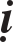 Vaøo ngaøy Boá-taùt, hoaëc taát caû Tyø-kheo-ni, hoaëc sai söù giaû ñeán Tinh xaù cuûa Tyø-kheo leã thaùp, roài ñeán choã Tyø-kheo quen bieát gôûi duïc thanh tònh, noùi nhö sau:Taát caû Tyø-kheo-ni hoøa hôïp, ñaûnh leã döôùi chaân Tyø-kheo, xin hoûi veà vieäc Boá-taùt, thænh caàu daïy baûo. (Noùi nhö vaäy ba laàn).Khi Boá-taùt, thaày Tyø-kheo tuïng giôùi neân noùi nhö sau:Xin Ñaïi ñöùc Taêng laéng nghe! Hoâm nay Boá-taùt, ñaõ qua chöøng aáy ngaøy, coøn laïi chöøng aáy ngaøy. Ñaây laø vieäc thöôøng laøm cuûa chuùng Thanh vaên ñeä töû Phaät. Caùc Tyø-kheo haõy thuyeát duïc thanh tònh cuûa caùc Ñaïi ñöùc khoâng ñeán. Theá coøn ai nhaän duïc cuûa Tyø-kheo-ni?Ngöôøi nhaän duïc cuûa Ni neân ñeán tröôùc Thöôïng toïa, traät vai aùo beân phaûi, chaép tay noùi nhö sau:Tyø-kheo-ni hoøa hôïp, ñaûnh leã döôùi chaân Tyø-kheo Taêng, gôûi duïc thanh tònh, hoûi veà vieäc Boá-taùt, thænh caàu daïy baûo. (Noùi nhö vaäy ba laàn)Ngöôøi tuïng giôùi neân hoûi;Ai daïy baûo Tyø-kheo-ni?Neáu coù ngöôøi ñaõ daïy baûo tröôùc thì ngöôøi sau neân hoûi:Ngaøy naøo ñeán choã Ni? Daïy baûo taïi ñaâu? Ngöôøi ñaõ daïy baûo tröôùc neân noùi:Ngaøy moã ñeán taïi choã moã.Neáu khoâng coù ngöôøi daïy baûo, thì khi nhaän duïc thanh tònh cuûa Ni, Tyø-kheo neân noùi:Naøy chò em! Khoâng coù ngöôøi daïy baûo, phaûi caån thaän, chôù buoânglung.Neáu Tyø-kheo naøo thaønh töïu möôøi hai ñöùc tính sau ñaây thì Taêngneân laøm yeát-ma cöû laøm ngöôøi daïy baûo. Ñoù laø:Trì giôùi.Nghe nhieàu khoâng queân.Trì luaät roäng hoaëc heïp.Coù bieän taøi kheùo noùi.Hoïc giôùi.Hoïc ñònh.Hoïc tueä.Coù theå ñoaïn tröø aùc taø.Phaïm haïnh thanh tònh.Khoâng laøm hoen oá tònh haïnh cuûa Tyø-kheo-ni.Nhaãn nhuïc.Ñuû hai möôi tuoåi haï, hoaëc nhieàu hôn.Ñoù goïi laø ngöôøi thaønh töïu möôøi hai yeáu toá, Taêng neân cöû laøm ngöôøi daïy baûo Tyø-kheo-ni. Ngöôøi laøm yeát-ma neân baïch:Xin Ñaïi ñöùc Taêng laéng nghe! Tyø-kheo Moã giaùp thaønh töïu möôøi hai yeáu toá, neáu thôøi gian cuûa Taêng ñaõ ñeán, Taêng nay cöû Tyø-kheo Moã giaùp ñi daïy baûo Tyø-kheo-ni. Ñaây laø lôøi taùc baïch.Xin Ñaïi ñöùc Taêng laéng nghe! Tyø-kheo Moã giaùp thaønh töïu möôøi hai yeáu toá, Taêng nay cöû Tyø-kheo Moã giaùp ñi daïy baûo Tyø-kheo-ni. Caùc Ñaïi ñöùc naøo baèng loøng cöû Tyø-kheo Moã giaùp ñi daïy baûo Tyø-kheo-ni thì im laëng, ai khoâng baèng loøng haõy noùi. Ñaây laø yeát-ma laàn thöù nhaát. (Laàn thöù hai, thöù ba cuõng noùi nhö theá)Taêng ñaõ baèng loøng cöû Tyø-kheo Moã giaùp ñi daïy baûo Tyø-kheo-ni xong vì im laëng. Toâi ghi nhaän vieäc naøy nhö vaäy.Vò Tyø-kheo nhaän phaùp yeát-ma roài neân ñeán daïy baûo	Tyø-kheo-ni.Phaùp daïyï baûo coù taùm tröôøng hôïp nhö sau:Phi thôøi.Phi xöù.Quaù thôøi.Chöa ñeán luùc.Khoâng hoøa hôïp.Quyeán thuoäc.Thuyeát phaùp baèng nhöõng caâu daøi.Ngheânh ñoùn daïy doã.Phi thôøi: Daïy doã töø luùc maët trôøi laën ñeán khi maët trôøi chöa moïc, ñoù goïi laø phi thôøi. Neáu Tyø-kheo daïy baûo Tyø-kheo-ni luùc phi thôøi thì phaïm toäi Ba-daï-ñeà.Phi xöù: Khoâng ñöôïc giaùo hoùa ôû choã kín ñaùo, choã troáng traûi maø phaûi giaùo hoùa ôû choã khoâng kín, khoâng troáng, nhö ôû giaûng ñöôøng, döôùi goác caây. Neáu Tyø-kheo giaùo hoùa Tyø-kheo-ni ôû choã khoâng thích hôïp thì phaïm toäi Vieät-tyø-ni. Ñoù goïi laø phi xöù.Quaù thôøi: Neáu ñeán ngaøy möôøi boán, ngaøy möôøi laêm môùi giaùo hoùa, ñoù goïi laø quaù thôøi.Chöa ñeán luùc: Giaùo hoùa vaøo ngaøy moàng moät, moàng hai, moàng ba trong thaùng, ñoù goïi laø chöa ñeán luùc. Neân ñeán giaùo hoùa töø ngaøy moàng boán ñeán ngaøy möôøi ba. Neáu chöa ñeán luùc maø ñeán giaùo hoùa Tyø-kheo-ni thì phaïm toäi Vieät-tyø-ni. Ñoù goïi laø chöa ñeán luùc.Khoâng hoøa hôïp: Khi Tyø-kheo-ni khoâng hoøa hôïp thì khoâng neân giaùo hoùa, ñôïi khi hoï hoøa hôïp môùi giaùo hoùa. Ngöôøi giaùo hoùa khi ñeán, neân hoûi:Ni Taêng ñaõ hoøa hôïp chöa?Neáu hoï ñaùp: “Hoøa hôïp”, thì neân sai söù giaû goïi Tyø-kheo-ni ñeán nghe giaùo hoùa. Neáu ngöôøi naøo giaø beänh ñang uoáng thuoác, hoaëc ñang lo vieäc y baùt khoâng ñeán ñöôïc thì phaûi gôûi duïc, noùi nhö sau:Toâi laø Moã giaùp, gôûi duïc veà vieäc giaùo hoùa (noùi nhö vaäy ba laàn). Neáu Tyø-kheo-ni khoâng hoøa hôïp maø giaùo hoùa thì phaïm toäi Vieät-tyø-ni. Ñoù goïi laø khoâng hoøa hôïp.Quyeán thuoäc: Khoâng neân giaùo hoùa thieân vò maø neân giaùo hoùa taát caû Ni Taêng khi ñaõ hoøa hôïp. Ñoù goïi laø quyeán thuoäc.Noùi daøi doøng: Nhö Toân giaû Nan-ñaø giaùo hoùa Ni daøi doøng; chæ neân noùi nhö sau:Chôù laøm caùc vieäc aùc, Vaâng laøm caùc haïnh laønh, Giöõ taâm yù trong saïch, Chö Phaät daïy nhö vaäy.Naøy caùc chò em! Ñaây laø nhöõng lôøi daïy baûo ai muoán nghe thì nghe, khoâng muoán nghe thì tuøy yù ra ñi.Neáu Tyø-kheo giaùo hoùa Tyø-kheo-ni daøi doøng thì phaïm toäi Vieät-tyø- ni. Ñoù goïi laø thuyeát phaùp daøi doøng.Caùch ñoùn röôùc ngöôøi giaùo hoùa: Neáu Tyø-kheo-ni truù taïi thaønh aáp xoùm laøng nghe Tyø-kheo ñeán ngaøy moã tôùi giaùo hoùa, neáu khoâng coù ngöôøi cung caáp, thì neân nhôø caùc Tyø-kheo nhoû tuoåi caàm höông hoa, côø phöôùn, loïng baùu ñeán ñoùn röôùc. Neáu nhö khoâng coù thì tuøy theo ít nhieàu, toái thieåu laø chaép tay baøy toû loøng toân kính, mang giuùp y baùt. Ñi ñoùn töø moät do dieân, nöûa do dieân, hoaëc moät Caâu-loâ-xaù, nöûa Caâu-loâ-xaù, ít nhaát laø ra ngoaøi thaønh aáp xoùm laøng ñoùn tieáp. Neáu khoâng ñoùn röôùc thì phaïm toäi Vieät-tyø-ni.Khi ñeán roài, neân vaän ñoäng ñaøn-vieät cuùng döôøng böõa aên tröôùc, böõa aên sau, nöôùc giaûi khaùt phi thôøi moät caùch taän taâm, hôïp cuøng ñeä töû chu caáp trong baûy ngaøy ñöøng ñeå thieáu thoán.Neáu khoâng coù gì thì laáy bôùt y baùt thöøa cuûa mình  ñem cuùng döôøng.Neáu cuõng khoâng coù nöõa thì ít nhaát chaép tay bieåu loä söï cung kính.Khi giaùo hoùa Ni, hoaëc duøng A-tyø-ñaøm, hoaëc Tyø-ni. A-tyø-ñaøm laø chæ cho chín boä Kinh; Tyø-ni laø chæ cho Ba-la-ñeà-moäc-xoa (giôùi boån) hoaëc noùi roäng, hoaëc noùi heïp. Ngöôøi giaùo hoùa khi thaáy Ni ñeán khoâng ñöôïc cuùi ñaàu ñöùng im maø neân xem töôùng maïo, oai nghi cuûa hoï. Neáu thaáy hoï xöùc daàu öôùt treân ñaàu, veõ chaân maøy, mang y ñaäm maøu choùi loïi röïc rôõ, buoäc daây löng traéng v.v…, thì phaûi khieån traùch. Neáu ngöôøi ñoù coøn treû tuoåi thì neân noùi:Naøy chò em! Nay coâ coøn treû maø khoâng hoïc, ñôïi ñeán giaø môùi hoïc sao? Sau naøy coâ seõ daïy baûo ñeä töû, neáu coâ khoâng hoïc thì ñeä töû seõ baét chöôùc thoùi xaáu cuûa coâ. Vì theá, coâ phaûi tuøy thuaän hoïc Kinh, tuïng Kinh.Neáu khi ñoù coù ngöôøi theá tuïc thì khoâng ñöôïc daïy nhö theá, sôï hoï sinh taâm baát thieän, noùi:Sa-moân daïy baûo vôï.Neáu tröôøng hôïp nhö theá thì khoâng neân daïy maø neân hoûi caùc Nikhaùc:Ngöôøi naøy laø ñeä töû ñoàng haønh cuûa ai? Ñeä töû y chæ cuûa ai?Hoûi xong, neân baûo Hoøa thöôïng, A-xaø-leâ cuûa ngöôøi aáy daïy baûokhieån traùch khieán cho hoï tuøy thuaän tuaân haønh, ñöøng laøm nhöõng vieäc traùi oai nghi.Khi Tyø-kheo giaùo hoùa Tyø-kheo-ni phaûi xem hoï nhö nöõ giôùi; coøn Tyø-kheo-ni ñoái vôùi ngöôøi giaùo hoùa phaûi xem nhö Ñöùc Phaät. Ñoù laø nöûa thaùng hoûi thaêm vieäc Boá-taùt vaø caàu thænh daïy baûo.Ñeán ñaây heát phaùp toân kính thöù saùu.Khoâng nöông töïa Tyø-kheo khoâng ñöôïc an cö:Neáu thaân nhaân muoán môøi Tyø-kheo-ni an cö, thì neân baûo ñaøn-vieät môøi caùc baäc toân tuùc Tyø-kheo tröôùc. Neáu hoï noùi: “Toâi khoâng coù loøng toân kính caùc vò aáy maø chæ muoán môøi caùc Ni”, thì Ni neân noùi:Toâi cuõng khoâng ñi.Neáu vì thaân nhaân muoán ñi, thì neân ñích thaân môøi Tyø-kheo. Ñeán nôi ñoù roài, neân saép xeáp böõa aên tröôùc, böõa aên sau, nöôùc giaûi khaùt phi thôøi, y an cö, chôù ñeå thieáu thoán. Neáu thaân nhaân khoâng cung caáp thì neân laáy nhöõng y baùt dö cuûa mình ra cung caáp.Neáu trong luùc an cö maø Tyø-kheo cheát, hoaëc boû tu, hoaëc ñi nôi khaùc thì Ni khoâng ñöôïc boû ñi.Neáu trong ba do dieân coù Taêng giaø lam thì neân keát giôùi thoâng thöông roài moãi nöûa thaùng ñeán hoûi vieäc Boá-taùt.Neáu coù caùc naïn nhö treân ñöôøng ñi coù boïn giaëc cöôùp khuûng boá, sôï maát maïng, thöông toån phaïm haïnh thì ñeán heát ngaøy an cö neân ñeán ñoù Töï töù. Neáu vaãn coøn caùc hieåm naïn thì neân baûo thaân nhaân môøi caùc Tyø-kheo ñeán.Khi hoï ñeán roài thì phaûi cung caáp nhöõng nhu yeáu nhö böõa aên tröôùc, böõa aên sau vaø thöùc uoáng phi thôøi, ñöøng ñeå thieáu thoán. Sau khi Töï töù xong neân trôû veà choã cuõ.Neáu Tyø-kheo-ni muoán an cö taïi choã naøo maø nôi ñoù khoâng coù Tyø- kheo thì khoâng ñöôïc an cö. Neáu cöù ôû ñoù an cö thì phaïm phaùp baát kính.Ñoù goïi laø nôi khoâng coù Tyø-kheo thì Tyø-kheo-ni khoâng ñöôïc ancö.Ñeán ñaây heát phaùp toân kính thöù baûy.Tyø-kheo-ni an cö xong phaûi thoï Töï töù tröôùc hai boä Taêng:Tyø-kheo-ni ñeán ngaøy Töï töù thoï Töï töù xong, saùng sôùm hoâm sau, taátcaû phaûi ñi ñeán choã Taêng thoï Töï töù. Trong Ni Taêng neân laøm phaùp yeát-ma cöû moät ngöôøi coù theå thoï Töï töù. Ngöôøi laøm yeát-ma neân noùi nhö sau:Xin Ni chuùng laéng nghe! Tyø-kheo-ni Moã giaùp coù theå vì Ni chuùng laøm ngöôøi Töï töù. Neáu thôøi giôø cuûa Taêng ñaõ ñeán, Taêng laøm yeát-ma cöû Tyø-kheo-ni Moã giaùp vì Ni chuùng laøm ngöôøi Töï töù.Caùc Ni chuùng ñaõ baèng loøng cöû Tyø-kheo-ni Moã giaùp vì Ni chuùng laøm ngöôøi Töï töù xong, vì im laëng. Toâi ghi nhaän vieäc naøy nhö vaäy.Khi hai boä chuùng Tyø-kheo-ni, Taêng ñeàu hoøa hôïp, thì neân noùi nhösau:Tyø-kheo-ni hoøa hôïp vôùi Tyø-kheo Taêng hoøa hôïp noùi Töï töù: Neáuthaáy, nghe, nghi coù toäi, xin Taêng thöông xoùt noùi cho bieát. Neáu thaáy, nghe, nghi ñuùng toäi, seõ nhö phaùp tröø dieät. (Laàn thöù hai, thöù ba cuõng noùi nhö theá). Neáu Tyø-kheo Taêng hoøa hôïp vôùi nhieàu Tyø-kheo-ni thì neân noùi nhö sau:Nhieàu Tyø-kheo-ni vaø Tyø-kheo Taêng hoøa hôïp noùi vieäc Töï töù: Neáu thaáy, nghe, nghi coù toäi, xin Taêng thöông xoùt noùi cho toâi bieát. Neáu töï bieát, thaáy (mình coù toäi) seõ nhö phaùp dieät tröø (Laàn thöù hai, thöù ba cuõng noùi nhö theá).Neáu Tyø-kheo hoøa hôïp, moät Tyø-kheo-ni neân noùi nhö sau:Con Tyø-kheo-ni xin noùi Töï töù vôùi Tyø-kheo Taêng hoøa hôïp: Neáu thaáy, nghe, nghi coù toäi, xin Taêng thöông xoùt noùi cho con bieát. Neáu töï bieát, thaáy (mình coù toäi) con seõ nhö phaùp dieät tröø (Laàn thöù hai, thöù ba cuõng noùi nhö theá).Neáu nhieàu Tyø-kheo, Tyø-kheo-ni hoøa hôïp, neân noùi nhö sau:Chuùng Tyø-kheo-ni hoøa hôïp, caùc Ñaïi ñöùc noùi Töï töù: Neáu thaáy, nghe, nghi coù toäi, xin caùc Ñaïi ñöùc thöông xoùt noùi cho con bieát. Neáu bieát, thaáy, (mình coù toäi) seõ nhö phaùp dieät tröø. (Laàn thöù hai, thöù ba cuõng noùi nhö theá)Neáu nhieàu Tyø-kheo cuøng vôùi nhieàu Tyø-kheo-ni thì neân noùi nhösau:Nhieàu Tyø-kheo-ni vôùi caùc Ñaïi ñöùc noùi Töï töù... (Laàn thöù hai, thöùba cuõng noùi nhö theá).Neáu moät Tyø-kheo vôùi moät Tyø-kheo-ni thì neân noùi nhö sau:Con laø Tyø-kheo-ni tröôùc Ñaïi ñöùc xin noùi Töï töù: Neáu thaáy, nghe, nghi coù toäi, xin Ñaïi ñöùc thöông xoùt noùi cho con bieát. Neáu bieát, thaáy (mình coù toäi) con seõ nhö phaùp dieät tröø. (laàn thöù hai, thöù ba cuõng noùi nhö theá)Tyø-kheo-ni sau khi an cö xong phaûi thoï Töï töù ôû giöõa hai boä chuùng nhö vaäy. Neáu Tyø-kheo-ni ngaøy möôøi saùu khoâng ñeán choã Tyø-kheo Taêng thoï Töï töù, ñeán ngaøy möôøi baûy môùi tôùi thoï Töï töù thì phaïm toäi baát kính.Ñoù goïi laø phaùp toân kính thöù taùm cuûa Tyø-kheo-ni.■